VSTUPNÍ ČÁSTNázev moduluSpeaking (Mluvení)Kód moduluCJ-m-4/AL92Typ vzděláváníVšeobecné vzděláváníTyp moduluvšeobecně vzdělávacíVyužitelnost vzdělávacího moduluKategorie dosaženého vzděláníM (EQF úroveň 4)Vzdělávací oblastiCJ - Cizí jazykyKomplexní úlohaObory vzdělání - poznámkyDélka modulu (počet hodin)48Poznámka k délce moduluPlatnost modulu od30. 04. 2020Platnost modulu doVstupní předpokladyVstupním předpokladem je osvojení odpovídajících očekávaných výstupů RVP ZV v oblasti Jazyk a jazyková komunikace, cizí jazyk, mluvení (osvojení dovednosti mluvení na úrovni A2 podle SERR).JÁDRO MODULUCharakteristika moduluVzdělávací modul pokrývá obsahový okruh Speaking (Mluvení) a je nutno ho využívat ve spojení se vzdělávacími moduly pro ostatní řečové dovednosti – listening, reading, writing, se kterými je úzce propojen. Žáci se učí v mluvených projevech komunikovat v cizím jazyce v různých komunikačních situacích, a to jak v samostatném ústním projevu, tak i v rámci jazykové interakce, zvolit vhodnou formu promluvy adekvátní účelu a volit odpovídající komunikační strategie a jazykové prostředky.V odborném jazyce žáci pronesou jasný a srozumitelný souvislý text, který je očekáván v daném profesionálním kontextu, s důrazem na splnění komunikačního cíle a zachování vhodného stupně formality.Očekávané výsledky učeníŽáka) souvisle a srozumitelně komunikuje v rámci samostatného ústního projevu i jazykové interakce, přiměřeně účelu a komunikační situaci;b) vypráví jednoduché příběhy, zážitky, popíše své pocity, sdělí a zdůvodní svůj názor;c) pronese jednoduše zformulovaný monolog před publikem;d) přednese připravenou prezentaci ze svého oboru a reaguje na jednoduché dotazy publika;e) vyřeší většinu běžných denních situací, které se mohou odehrát v cizojazyčném prostředí;f) v rámci jazykové interakce se účastní aktivně rozhovoru na všeobecná témata nebo na známé téma z oblasti jeho zájmu;g) volí adekvátní komunikační strategie a jazykové prostředky.Obsah vzdělávání (rozpis učiva)Předmětem modulu je jak samostatný ústní projev, tak i mluvení v rámci jazykové interakce, a to v rámci různých komunikačních situacích. Ústní komunikace se týká všeobecných témat i odborných témat z oblasti daného oboru vzdělávání.Učební činnosti žáků a strategie výukyzásady a principy ústního projevu v cílovém jazycenácvik správné výslovnosti a intonacenácvik jazykových prostředků a funkcí pro jednotlivé formy ústního projevu (monolog, dialog, prezentace) a různé komunikační situace a různý stupeň formality projevunácvik jazykových prostředků pro zahájení, pokračování a ukončení promluvy a pro změnu tématuvyužití autentických nebo upravených vzorových mluvených textůřízený ústní projev, role playřešení modelových situacíZařazení do učebního plánu, ročníkVÝSTUPNÍ ČÁSTZpůsob ověřování dosažených výsledkůPrůběžně je užíváno prvků formativního hodnocení, na konci modulu je využito nástrojů sumativního i formativního hodnocení. Závěrečné hodnocení na konci studia u výsledků učení a) až c) a e) až g) je ověřováno v rámci státní maturitní zkoušky z CJ. Výsledek učení d) může být ověřován jak v rámci maturitní zkoušky, tak i v rámci samostatné odborné práce.Výsledky učení jsou ověřovány formou samostatného ústního projevu na požadované téma a rozhovorem se zkoušejícím v rámci řešení modelové situace. Kritéria hodnoceníPři průběžném hodnocení dosahovaných jednotlivých výsledků učení se u všech výsledků učení používá především formativní hodnocení, přičemž důraz je kladen na skutečnost, že hodnocení je nástrojem vedoucím ke zvyšování úrovně daných dovedností.Závěrečné hodnocení je prováděno především formou samostatného ústního projevu a rozhovoru na dané téma.V ústním projevu se hodnotí:Splnění zadání – obsah promluvy, účelnost, srozumitelnost a míra podrobnosti, linearita myšlenek, souvislost a samostatnost promluvy.Lexikální kompetence – šíře a správnost použité slovní zásoby.Gramatická kompetence – šíře a správnost použitých mluvnických prostředků a prostředků textové návaznosti.Fonologická kompetence – plynulost projevu, výslovnost a intonace.Žák v modulu uspěl, pokud uspěl v každém výsledku učení.Doporučená kritéria pro vyjádření výsledku učení známkou:Převodník dosažené úspěšnosti na známku úspěšnost žáka pod 40 % = nedostatečný úspěšnost žáka od 40 do 55 % = dostatečný úspěšnost žáka od 56 do 70 % = dobrý úspěšnost žáka od 71 do 85 % = chvalitebný úspěšnost žáka v testu od 86 do 100 % = výbornýDoporučená literaturaUčebnice, jazykové časopisy a další výukové materiály dle potřeb vyučujícího včetně on-line zdrojů.PoznámkyNedoporučuje se vyučovat modul samostatně, ale v součinnosti s moduly pro ostatní řečové dovednosti.Obsahové upřesněníVV - Všeobecné vzděláváníMateriál vznikl v rámci projektu Modernizace odborného vzdělávání (MOV), který byl spolufinancován z Evropských strukturálních a investičních fondů a jehož realizaci zajišťoval Národní pedagogický institut České republiky. Autorem materiálu a všech jeho částí, není-li uvedeno jinak, je Klára Kunešová. Creative Commons CC BY SA 4.0 – Uveďte původ – Zachovejte licenci 4.0 Mezinárodní.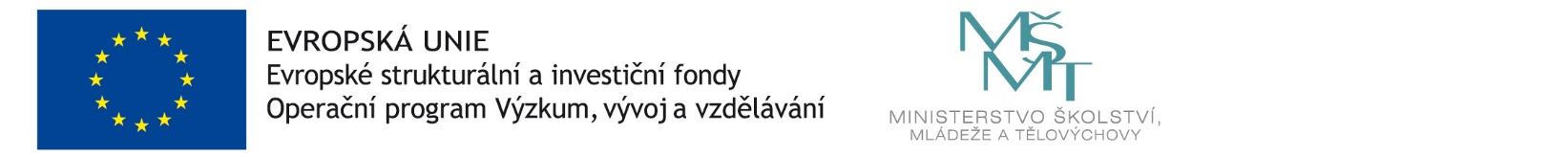 